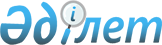 О бюджете города Костаная на 2009 годРешение маслихата города Костаная Костанайской области от 18 декабря 2008 года № 142. Зарегистрировано Управлением юстиции города Костаная Костанайской области 25 декабря 2008 года № 9-1-114

      В соответствии с подпунктом 1) пункта 1 статьи 6 Закона Республики Казахстан "О местном государственном управлении и самоуправлении в Республике Казахстан" Костанайский городской маслихат РЕШИЛ:

      Сноска. Преамбула с изменениями, внесенными решением маслихата города Костаная Костанайской области от 21.04.2009 № 196.



      1. Утвердить городской бюджет на 2009 год согласно приложению 1 в следующих объемах:

      1) Доходы 15339364 тысяч тенге, в том числе по:

      налоговым поступлениям 9531224 тысяч тенге;

      неналоговые поступления 48351 тысяч тенге;

      поступления от продажи основного капитала 758000 тысяч тенге;

      поступления трансфертов 5001789 тысяч тенге;

      2) затраты 15424391,2 тысяч тенге;

      3) чистое бюджетное кредитование -11875 тысяч тенге, в том числе погашение бюджетных кредитов -11875 тысяч тенге;

      4) сальдо по операциям с финансовыми активами 42828 тысяч тенге, в том числе:

      приобретение финансовых активов 42828 тысяч тенге;

      5) дефицит -115980,2 тысяч тенге;

      6) финансирование дефицита 115980,2 тысяч тенге.

      Сноска. Пункт 1 в редакции решения маслихата города Костаная Костанайской области от 20.11.2009 № 251. 



      2. Установить, что в соответствии с Бюджетным Кодексом в 2009 году в бюджет города в полном объеме зачисляются доходы, кроме зачисляемых в доход областного и республиканского бюджетов: 

      1) налоговые поступления: 

      индивидуальный подоходный налог; социальный налог; налоги на имущество; земельный налог; налог на транспортные средства; акцизы, кроме зачисляемых в республиканский бюджет; поступления за использование природных и других ресурсов, кроме зачисляемых в областной бюджет; сборы за ведение предпринимательской и профессиональной деятельности; государственная пошлина, кроме зачисляемой в республиканский бюджет; 

      2) неналоговые поступления: 

      поступления части чистого дохода государственных предприятий; доходы от аренды имущества, находящегося в государственной собственности; вознаграждения (интересы) по кредитам, выданным из бюджета района (города областного значения); штрафы, пеня, санкции, взыскания, налагаемые государственными учреждениями, финансируемыми из государственного бюджета, а также содержащимися и финансируемыми из бюджета (сметы расходов) Национального Банка Республики Казахстан, за исключением поступлений от предприятий нефтяного сектора; прочие неналоговые поступления в городской бюджет; 

      3) поступления от продажи основного капитала: 

      продажа государственного имущества, закрепленного за государственными учреждениями; продажа земли.



      3. Принять к сведению, что в соответствии с Законом Республики Казахстан "О республиканском бюджете на 2009-2011 годы" в доход бюджета зачисляется по коду "Социальный налог" классификации доходов единой бюджетной классификации – задолженность по взносам, ранее перечислявшимся в Пенсионный фонд, Государственный центр по выплате пенсий, Фонд обязательного медицинского страхования, Фонд государственного социального страхования, Фонд содействия занятости, а также отчисления пользователей автомобильных дорог, ранее поступавшие в Дорожный фонд.



      4. Установить объем бюджетных изъятий в областной бюджет из бюджета города на 2009 год в сумме 4271669 тысяч тенге. 



      5. Учесть в бюджете города Костаная на 2009 год, целевые текущие трансферты и трансферты на развитие из областного бюджета, в том числе:

      на укрепление материально-технической базы государственных учреждений начального, основного среднего и общего среднего образования в сумме 17626 тысяч тенге, в том числе на оснащение учебным оборудованием кабинетов химии в сумме 15273 тысяч тенге, на приобретение компьютерных классов в сумме 2353 тысяч тенге;

      на укрепление материально - технической базы объектов коммунальной собственности в сумме 50330 тысяч тенге;

      на оказание социальной помощи молодежи, для частичного возмещения расходов, связанных с получением образования (гранты акима) в сумме 3534 тысячи тенге;

      на благоустройство объектов коммунальной собственности в сумме 318700 тысяч тенге;

      на обеспечение функционирования автомобильных дорог в сумме 394008 тысяч тенге;

      на разработку проектно-сметной документации в сумме 20998,2 тысяч тенге;

      на развитие системы водоснабжения в сумме 120746,2 тысяч тенге;

      на развитие коммунального хозяйства в сумме 142161 тысяч тенге;

      на развитие теплоэнергетической системы в сумме 213914,6 тысяч тенге;

      на развитие благоустройства городов и населенных пунктов в сумме 500 тысяч тенге;

      на развитие транспортной инфраструктуры в сумме 523413 тысяч тенге.

      Сноска. Пункт 5 в редакции решения маслихата города Костаная Костанайской области от 20.11.2009 № 251. 



      5-1. Учесть в бюджете города Костаная на 2009 год, целевые текущие трансферты и трансферты на развитие из республиканского бюджета, в том числе:

      на содержание вновь вводимых объектов образования 26300 тысяч тенге;

      на выплату государственной адресной социальной помощи 2300 тысяч тенге;

      на выплату государственных пособий на детей до 18 лет из малообеспеченных семей 14624 тысяч тенге;

      на оснащение учебным оборудованием кабинетов физики, химии, биологии в государственных учреждениях основного среднего и общего среднего образования 19995 тысяч тенге;

      на увеличение норм питания в медико-социальных учреждениях 2317 тысяч тенге;

      на строительство и реконструкцию объектов образования 314274 тысяч тенге;

      на строительство и (или) приобретение жилья государственного коммунального жилищного фонда 207413 тысяч тенге;

      на развитие, обустройство и (или) приобретение инженерно-коммуникационной инфраструктуры 991808 тысяч тенге. 

      Сноска. Решение дополнено пунктом 5-1 в соответствии с решением маслихата города Костаная Костанайской области от 15.01.2009 № 152; пункт 5-1 в редакции решения маслихата города Костаная Костанайской области от 20.11.2009 № 251.



       5-2. Учесть в бюджете города Костаная на 2009 год кредитование на строительство и приобретение жилья за счет республиканского бюджета 436000 тысяч тенге. 

      Сноска. Решение дополнено пунктом 5-2 в соответствии с решением  маслихата города Костаная Костанайской области от 15.01.2009 № 152.



      5-3. Учесть в бюджете города Костаная на 2009 год, целевые текущие трансферты и трансферты на развитие из республиканского и областного бюджетов, в том числе:

      на расширение программы социальных рабочих мест и молодежной практики 116828 тысяч тенге;

      на капитальный, текущий ремонт объектов образования в рамках реализации стратегии региональной занятости и переподготовки кадров 809294 тысяч тенге;

      на ремонт инженерно-коммуникационной инфраструктуры и благоустройство населенных пунктов в рамках реализации стратегии региональной занятости и переподготовки кадров 182642 тысяч тенге;

      на развитие инженерно-коммуникационной инфраструктуры в рамках реализации стратегии региональной занятости и переподготовки кадров 222753 тысяч тенге;

      на строительство и реконструкцию автомобильных дорог районного значения, улиц городов и населенных пунктов в рамках реализации стратегии региональной занятости и переподготовки кадров 285310 тысяч тенге.

      Сноска. Решение дополнено пунктом 5-3 в соответствии с решением маслихата города Костаная Костанайской области от 21.04.2009 № 196; пункт 5-3 в редакции решения маслихата города Костаная Костанайской области от 20.11.2009 № 251 .



      6. Утвердить резерв местного исполнительного органа на 2009 год в сумме 33673 тысяч тенге.



      7. Утвердить перечень бюджетных программ развития городского бюджета на 2009 год с разделением на бюджетные программы, направленные на реализацию бюджетных инвестиционных проектов (программ) и на формирование или увеличение уставного капитала юридических лиц согласно приложению 2.



      8. Утвердить перечень бюджетных программ, не подлежащих секвестру в процессе исполнения местного бюджета на 2009 год согласно приложению 3. 



      9. Настоящее решение вводится в действие с 1 января 2009 года.       Председатель сессии, депутат 

      по избирательному округу № 8               Н. Шонов       Секретарь городского Маслихата             С. Тукенов       СОГЛАСОВАНО: 

Приложение 1          

к решению маслихата       

от 18 декабря 2008 года № 142   Бюджет города Костаная на 2009 год       Сноска. Приложение 1 в редакции решения маслихата города Костаная Костанайской области от 20.11.2009 № 251. 

 

Приложение 2            

к решению маслихата        

от 18 декабря 2008 года № 142    Перечень бюджетных программ 

развития городского бюджета на 2009 год с разделением на бюджетные программы, направленные на реализацию бюджетных инвестиционных проектов (программ) и на формирование или увеличение уставного капитала юридических лиц       Сноска. Приложение 2 в редакции решения маслихата города Костаная Костанайской области от 31.07.2009 № 224. 

   

Приложение 3          

к решению маслихата       

от 18 декабря 2008 года № 142   Перечень 

бюджетных программ, не подлежащих секвестру 

в процессе исполнения местного бюджета 

на 2009 год 
					© 2012. РГП на ПХВ «Институт законодательства и правовой информации Республики Казахстан» Министерства юстиции Республики Казахстан
				КатегорияКатегорияКатегорияКатегорияСумма,

тысяч

тенгеКласс                      НаименованиеКласс                      НаименованиеКласс                      НаименованиеСумма,

тысяч

тенгеПодклассПодклассСумма,

тысяч

тенге12345I.Доходы153393641000Налоговые поступления95312241010Подоходный налог40528511012Индивидуальный подоходный налог40528511030Социальный налог40114551031Социальный налог40114551040Hалоги на собственность10308861041Hалоги на имущество5151341043Земельный налог1430891044Hалог на транспортные средства3726631050Внутренние налоги на товары, работы и услуги2456631052Акцизы699501053Поступления за использование природных и других ресурсов399901054Сборы за ведение предпринимательской и профессиональной деятельности1357231080Обязательные платежи, взимаемые за совершение юридически значимых действий и (или) выдачу документов уполномоченными на то государственными органами или должностными лицами1903691081Государственная пошлина1903692000Неналоговые поступления483512010Доходы от государственной собственности221542011Поступления части чистого дохода государственных предприятий1002015Доходы от аренды имущества, находящегося в государственной собственности220002017Вознаграждения (интересы) по кредитам, выданным из государственного бюджета542040Штрафы, пени, санкции, взыскания, налагаемые государственными учреждениями, финансируемыми из государственного бюджета, а также содержащимися и финансируемыми из бюджета (сметы расходов) Национального Банка Республики Казахстан153712041Штрафы, пени, санкции, взыскания, налагаемые государственными учреждениями, финансируемыми из государственного бюджета, а также содержащимися и финансируемыми из бюджета (сметы расходов) Национального Банка Республики Казахстан, за исключением поступлений от предприятий нефтяного сектора 153712060Прочие неналоговые поступления108262061Прочие неналоговые поступления108263000Поступления от продажи основного капитала7580003010Продажа государственного имущества, закрепленного за государственными учреждениями5540003011Продажа государственного имущества, закрепленного за государственными учреждениями5540003030Продажа земли и нематериальных активов2040003031Продажа земли2040004000Поступления трансфертов50017894020Трансферты из вышестоящих органов государственного управления50017894022Трансферты из областного бюджета5001789Функциональная группаФункциональная группаФункциональная группаФункциональная группаФункциональная группаФункциональная группаСумма,

тысяч

тенгеФункциональная подгруппаФункциональная подгруппаФункциональная подгруппаФункциональная подгруппаФункциональная подгруппаСумма,

тысяч

тенгеАдминистратор бюджетных программАдминистратор бюджетных программАдминистратор бюджетных программАдминистратор бюджетных программСумма,

тысяч

тенгеПрограммаПрограммаПрограммаСумма,

тысяч

тенгеПодпрограммаПодпрограммаСумма,

тысяч

тенгеНаименованиеII. Затраты15424391,21Государственные услуги общего характера14623601Представительные, исполнительные и другие органы, выполняющие общие функции государственного управления96174112Аппарат маслихата района (города областного значения)11424001Обеспечение деятельности маслихата района (города областного значения)11424122Аппарат акима района (города областного значения)84750001Обеспечение деятельности акима района ( города областного значения)8475002Финансовая деятельность39098452Отдел финансов района (города областного значения)39098001Обеспечение деятельности отдела финансов17476004Организация работы по выдаче разовых талонов и обеспечение полноты сбора сумм от реализации разовых талонов20607011Учет, хранение, оценка и реализация имущества, поступившего в коммунальную собственность101505Планирование и статистическая деятельность10964453Отдел экономики и бюджетного планирования района (города областного значения)10964001Обеспечение деятельности отдела экономики и бюджетного планирования109642Оборона834901Военные нужды8349122Аппарат акима района (города областного значения)8349005Мероприятия в рамках исполнения всеобщей воинской обязанности83493Общественный порядок, безопасность, правовая, судебная, уголовно-исполнительная деятельность2146801Правоохранительная деятельность21468458Отдел жилищно-коммунального хозяйства, пассажирского транспорта и автомобильных дорог района (города областного значения)21468021Обеспечение безопасности дорожного движения в населенных пунктах214684Образование417588701Дошкольное воспитание и обучение639677464Отдел образования района (города областного значения)639677009Обеспечение деятельности организаций дошкольного воспитания и обучения63967702Начальное, основное среднее и общее среднее образование2323373464Отдел образования района (города областного значения)2323373003Общеобразовательное обучение2164118006Дополнительное образование для детей15925509Прочие услуги в области образования1212837464Отдел образования района (города областного значения)857363001Обеспечение деятельности отдела образования15734005Приобретение и доставка учебников, учебно-методических комплексов для государственных учреждений образования района (города областного значения)29254007Проведение школьных олимпиад и внешкольных мероприятий и конкурсов районного (городского) масштаба3081011Капитальный и текущий ремонт объектов образования в рамках реализации стратегии региональной занятости и переподготовки кадров809294467Отдел строительства района (города областного значения) 355474037Строительство и реконструкция объектов образования3554746Социальная помощь и социальное обеспечение60632102Социальная помощь559467451Отдел занятости и социальных программ района (города областного значения)559467002Программа занятости162338005Государственная адресная социальная помощь32605006Жилищная помощь158608007Социальная помощь отдельным категориям нуждающихся граждан по решениям местных представительных органов69866010Материальное обеспечение детей-инвалидов, воспитывающихся и обучающихся на дому1409013Социальная адаптация лиц, не имеющих определенного места жительства38298015Территориальные центры социального обслуживания пенсионеров и инвалидов27083016Государственные пособия на детей до 18 лет24595017Обеспечение нуждающихся инвалидов обязательными гигиеническими средствами и представление услуг специалистами жестового языка, индивидуальными помощниками в соответствии с индивидуальной программой реабилитации инвалида4466509Прочие услуги в области социальной помощи и социального обеспечения46854451Отдел занятости и социальных программ района (города областного значения)46854001Обеспечение деятельности отдела занятости и социальных программ45954011Оплата услуг по зачислению, выплате и доставке пособий и других социальных выплат9007Жилищно-коммунальное хозяйство3721286,401Жилищное хозяйство1942293,7458Отдел жилищно-коммунального хозяйства, пассажирского транспорта и автомобильных дорог района (города областного значения)44851,6002Изъятие, в том числе путем выкупа земельных участков для государственных надобностей и связанное с этим отчуждение недвижимого имущества36003Организация сохранения государственного жилищного фонда9659,6004Обеспечение жильем отдельных категорий граждан35156467Отдел строительства района (города областного значения) 1897442,1003Строительство и (или) приобретение жилья государственного коммунального жилищного фонда207413004Развитие, обустройство и (или) приобретение инженерно - коммуникационной инфраструктуры991808019Строительство и приобретение жилья698221,102Коммунальное хозяйство815690,4458Отдел жилищно-коммунального хозяйства, пассажирского транспорта и автомобильных дорог района (города областного значения)384920,4012Функционирование системы водоснабжения и водоотведения87624,2026Организация эксплуатации тепловых сетей, находящихся в коммунальной собственности районов (городов областного значения)32395028Развитие коммунального хозяйства43713029Развитие системы водоснабжения38546,2030Ремонт инженерно-коммуникационной инфраструктуры и благоустройство населенных пунктов в рамках реализации стратегии региональной занятости и переподготовки кадров182642467Отдел строительства района (города областного значения) 430770005Развитие коммунального хозяйства125817006Развитие системы водоснабжения82200031Развитие инженерно-коммуникационной инфраструктуры и благоустройство населенных пунктов в рамках реализации стратегии региональной занятости и переподготовки кадров22275303Благоустройство населенных пунктов963302,3458Отдел жилищно-коммунального хозяйства, пассажирского транспорта и автомобильных дорог района (города областного значения)962802,3015Освещение улиц в населенных пунктах123090016Обеспечение санитарии населенных пунктов40505017Содержание мест захоронений и захоронение безродных1696,3018Благоустройство и озеленение населенных пунктов797511467Отдел строительства района (города областного значения) 500007Развитие благоустройства городов и населенных пунктов5008Культура, спорт, туризм и информационное пространство240557,101Деятельность в области культуры76704455Отдел культуры и и развития языков района (города областного значения)76704003Поддержка культурно-досуговой работы7670402Спорт62557465Отдел физической культуры и спорта района (города областного значения)62557005Развитие массового спорта и национальных видов спорта55163006Проведение спортивных соревнований на районном (города областного значения ) уровне4794007Подготовка и участие членов сборных команд района (города областного значения) по различным видам спорта на областных спортивных соревнованиях260003Информационное пространство78797455Отдел культуры и развития языков района (города областного значения)50514006Функционирование районных (городских) библиотек48261007Развитие государственного языка и других языков народа Казахстана2253456Отдел внутренней политики района (города областного значения)28283002Проведение государственной информационной политики через средства массовой информации2828309Прочие услуги по организации культуры, спорта, туризма и информационного пространства22499,1455Отдел культуры и и развития языков района (города областного значения)7341001Обеспечение деятельности отдела культуры и развития языков7341456Отдел внутренней политики района (города областного значения)8980,1001Обеспечение деятельности отдела внутренней политики5499003Реализация региональных программ в сфере молодежной политики3481,1465Отдел физической культуры и спорта района (города областного значения)6178001Обеспечение деятельности отдела физической культуры и спорта61789Топливно-энергетический комплекс и недропользование213914,609Прочие услуги в области топливно-энергетического комплекса и недропользования213914,6467Отдел строительства района (города областного значения) 213914,6009Развитие теплоэнергетической системы213914,610Сельское, водное, лесное, рыбное хозяйство, особо охраняемые природные территории, охрана окружающей среды и животного мира, земельные отношения1901401Сельское хозяйство6198462Отдел сельского хозяйства района (города областного значения)6198001Обеспечение деятельности отдела сельского хозяйства619806Земельные отношения12816463Отдел земельных отношений района (города областного значения)12816001Обеспечение деятельности отдела земельных отношений10610003Земельно-хозяйственное устройство населенных пунктов220611Промышленность, архитектурная, градостроительная и строительная деятельность3834402Архитектурная, градостроительная и строительная деятельность38344467Отдел строительства района (города областного значения) 16881001Обеспечение деятельности отдела строительства16881468Отдел архитектуры и градостроительства района (города областного значения) 21463001Обеспечение деятельности отдела архитектуры и градостроительства2146312Транспорт и коммуникации189170801Автомобильный транспорт1606398458Отдел жилищно-коммунального хозяйства, пассажирского транспорта и автомобильных дорог района (города областного значения)1606398022Развитие транспортной инфраструктуры523413023Обеспечение функционирования автомобильных дорог108298509Прочие услуги в сфере транспорта и коммуникаций285310458Отдел жилищно-коммунального хозяйства, пассажирского транспорта и автомобильных дорог района (города областного значения)285310009Строительство и реконструкция автомобильных дорог районного значения, улиц городов и населенных пунктов в рамках реализации стратегии региональной занятости и переподготовки кадров28531013Прочие6921803Поддержка предпринимательской деятельности и защита конкуренции8051,1469Отдел предпринимательства района (города областного значения)8051,1001Обеспечение деятельности отдела предпринимательства7056,1003Поддержка предпринимательской деятельности99509Прочие61166,9452Отдел финансов района (города областного значения)33939,9012Резерв местного исполнительного органа района (города областного значения) 33939,9458Отдел жилищно-коммунального хозяйства, пассажирского транспорта и автомобильных дорог района (города областного значения)27227001Обеспечение деятельности отдела жилищно-коммунального хозяйства, пассажирского транспорта и автомобильных дорог2722715Трансферты4272088,101Трансферты4272088,1452Отдел финансов района (города областного значения)4272088,1006Возврат неиспользованных (недоиспользованных) целевых трансфертов419,1007Бюджетные изъятия4271669III. Чистое бюджетное кредитование-118755Погашение бюджетных кредитов-1187501Погашение бюджетных кредитов-118751Погашение бюджетных кредитов выданных из государственного бюджета-1187511Погашение бюджетных кредитов, выданных из местного бюджета до 2005 года юридическим лицам-11875IV. Сальдо по операциям с финансовыми активами42828Приобретение финансовых активов4282813Прочие4282809Прочие42828452Отдел финансов района (города областного значения)42828014Формирование или увеличение уставного капитала юридических лиц42828V. Дефицит (-) Профицит (+)-115980,2VI. Финансирование дефицита бюджета (использование профицита)115980,2Функциональная группа Функциональная группа Функциональная группа Функциональная группа Функциональная группа Функциональная подгруппа Функциональная подгруппа Функциональная подгруппа Функциональная подгруппа Администратор бюджетной программы Администратор бюджетной программы Администратор бюджетной программы Программа Программа                   Наименование ИНВЕСТИЦИОННЫЕ ПРОЕКТЫ 4Образование 09Прочие услуги в области образования 467Отдел строительства района (города областного значения) 037Строительство и реконструкция объектов образования 7Жилищно-коммунальное хозяйство 01Жилищное хозяйство 467Отдел строительства района (города областного значения) 003Строительство и (или) приобретение жилья государственного коммунального жилищного фонда 004Развитие, обустройство и (или) приобретение инженерно - коммуникационной инфраструктуры 019Строительство и приобретение жилья 02Коммунальное хозяйство 458Отдел жилищно-коммунального хозяйства, пассажирского транспорта и автомобильных дорог района (города областного значения) 028Развитие коммунального хозяйства 029Развитие системы водоснабжения 467Отдел строительства района (города областного значения) 005Развитие коммунального хозяйства 006Развитие системы водоснабжения 031Развитие инженерно-коммуникационной инфраструктуры в рамках реализации стратегии региональной занятости и переподготовки кадров 9Топливно-энергетический комплекс и недропользование 09Прочие услуги в области топливно-энергетического комплекса и недропользования 467Отдел строительства района (города областного значения) 009Развитие теплоэнергетической системы 12Транспорт и коммуникации 01Автомобильный транспорт 458Отдел жилищно-коммунального хозяйства, пассажирского транспорта и автомобильных дорог района (города областного значения) 022Развитие транспортной инфраструктуры ИНВЕСТИЦИИ НА ФОРМИРОВАНИЕ ИЛИ УВЕЛИЧЕНИЕ УСТАВНОГО КАПИТАЛА ЮРИДИЧЕСКИХ ЛИЦ 13Прочие 09Прочие 452Отдел финансов района (города областного значения) 014Формирование или увеличение уставного капитала юридических лиц Функциональная группа Функциональная группа Функциональная группа Функциональная группа Функциональная группа Функциональная подгруппа Функциональная подгруппа Функциональная подгруппа Функциональная подгруппа Администратор бюджетной программы Администратор бюджетной программы Администратор бюджетной программы Программа Программа Наименование 4Образование 02Начальное , основное среднее и общее среднее образование 464Отдел образования района (города областного значения)003Общеобразовательное обучение 